Phénomène observables la nuitFais par : Jacob Roy & Elliot Gagné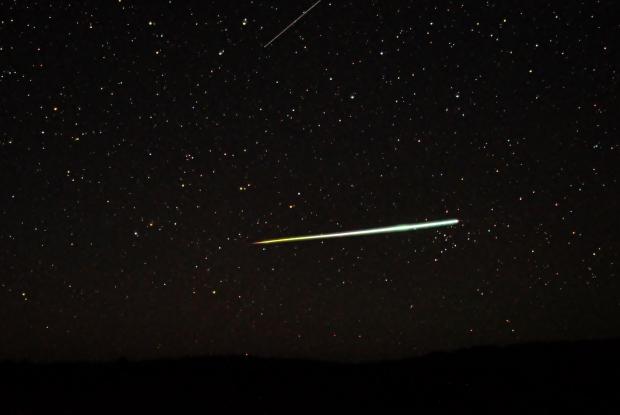 Étoile filante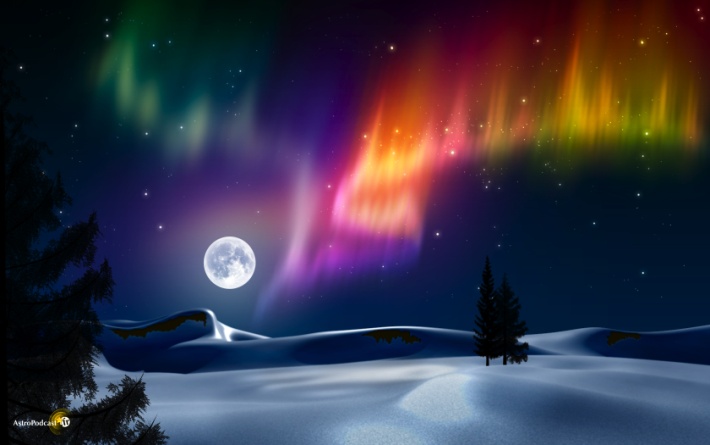 Aurore boréal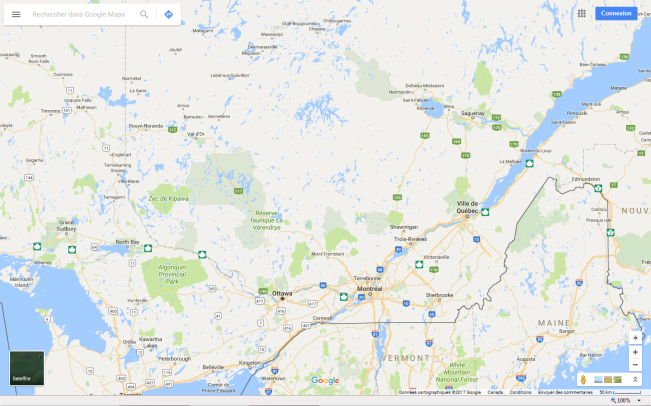 Province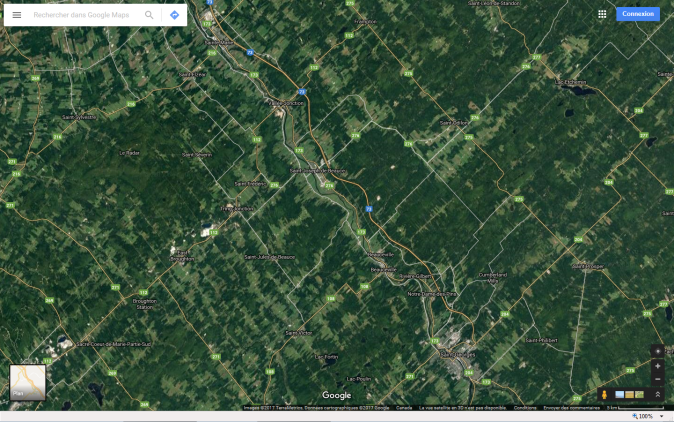 MrcLocalité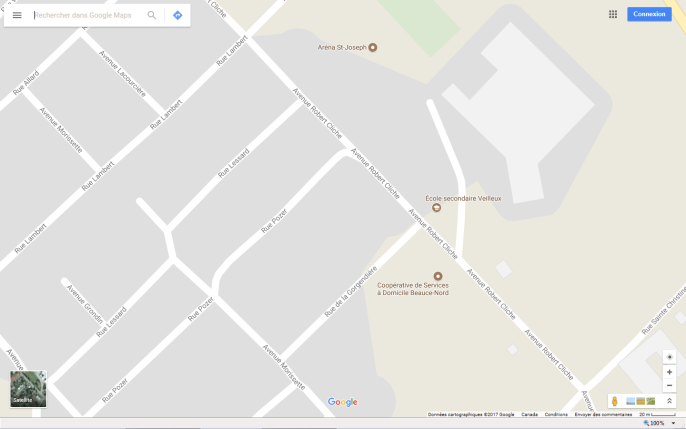 